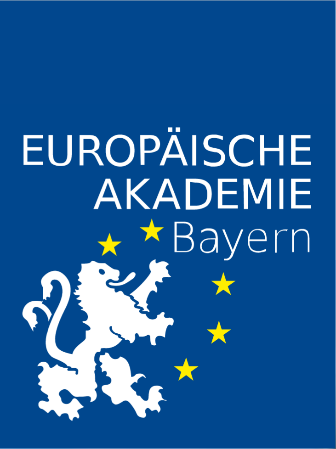 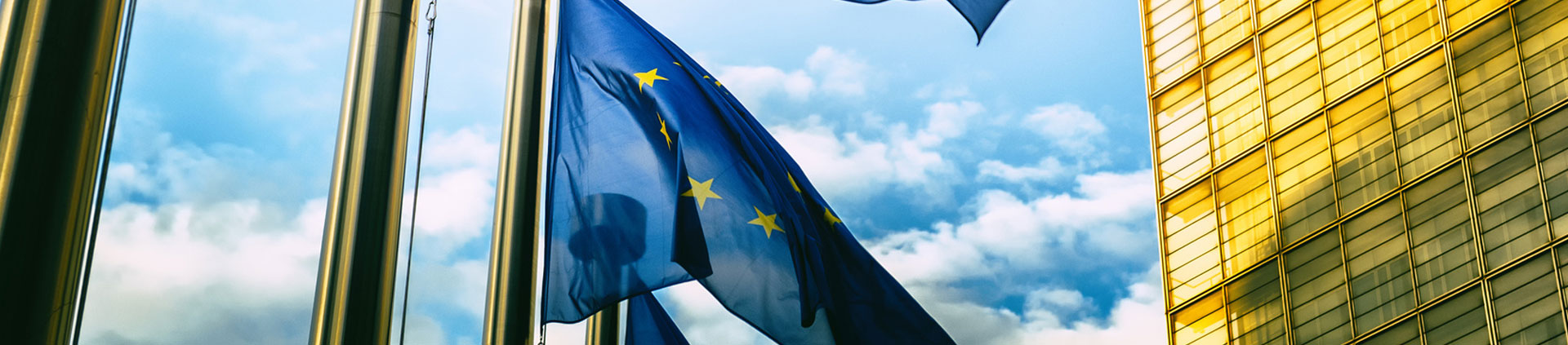 Seminarnummer: 22-304-12Die EU vor Ort erleben: Ein Europaseminar im Brüssel mit der EU-Parlamentsabgeordneten Henrike HahnBrüssel,  23.10. – 27.10.2022Ein Europaseminar der Europäischen Akademie Bayern e.V. mit dem Abgeordnetenbüro Henrike Hahn, MdEP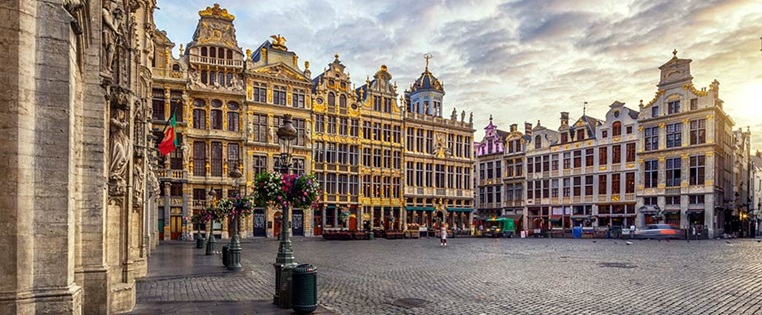 Programm(Änderungen vorbehalten)Sonntag, 23.10.2022Montag, 24.10.2022Dienstag, 25.10.2022Mittwoch, 26.10.2022Donnerstag, 27.10.2022Wichtige Hinweise:Aus organisatorischen Gründen, die außerhalb unserer Verantwortung liegen (politische Ereignisse, Pandemie etc.) müssen wir uns kurzfristige Programmänderungen vorbehalten, auch wenn wir uns um adäquaten Ersatz bemühen.Führen Sie bitte (im Ausland stets und insbesondere beim Besuch von Institutionen) ein entsprechendes Ausweisdokument – Personalausweis oder Reisepass, nicht Führerschein mit sich, lassen Sie beim Besuch von Institutionen Waffen oder als Waffen benutzbare Gegenstände (auch Brotzeitmesser etc.) im Hotel. Fotografieren Sie beim Einlass nie die Sicherheitsvorkehrungen oder das Sicherheitspersonal.Bitte achten Sie beim Besuch v.a. von Parlamenten, Regierungs- oder EU-institutionen und Gerichtshöfen auf eine dem Anlass entsprechende Garderobe (etwa keine kurzen Hosen, Flipflops etc.)Achten Sie beim Be- und Entladen des Busses (An- und Abreise) oder bei geöffneten Türen bei Stadtrundfahrten und auf Raststationen auf Ihr Gepäck. Lassen Sie über Nacht keinerlei Gegenstände im Bus; vor allem keine Wertsachen.Beobachtung der pandemischen Lage, Vermeidung möglicher gesundheitlicher Risiken für die Teilnehmerinnen und Teilnehmer:Um das Seminar durchführen zu können ist ein voller Impfschutz (geimpft und in der zum Reisezeitpunkt geltenden Fassung vollständig auffrischungsgeimpft) vor Covid 19 und Varianten optimal. Grundsätzlich gelten für alle Teilnehmerinnen und Teilnehmer die zum Zeitpunkt des Seminars und je nach Aufenthalt im Seminarverlauf vor Ort gültigen gesetzlichen Regelungen zu Impfstatus und Genesenenstatus, Testreglements, Quarantäneregelungen sowie die Schutzmaßnahmen des Abreise-, des Zielgebiets, der durchfahrenen Staaten und Regionen sowie evtl. am Zielort davon abweichende Zugangsregeln zu internationalen Organisationen. Ungeimpfte oder unvollständig geimpfte Personen müssten während des Seminarverlaufs selbstorganisiert, eigenverantwortlich und auf eigene Kosten entsprechende Tests durchführen, ihnen kann eine Teilnahme am gesamten Programm nicht garantiert werden. 
Wichtig: trotz Einhaltung der vor Ort geltenden Hygienebestimmungen können wir keinen hundertprozentigen Schutz vor Covid gewährleisten, Sie könnten sich trotzdem infizieren. Stornogebühren pro Person:bis 31. Tag vor Reiseantritt		25 %30 bis 22 Tage vor Reiseantritt	40 %21 bis 14 Tage vor Reiseantritt	50 %13 bis 1 Tag vor Reiseantritt:		75 %Rücktritt am Anreisetag:		90 %Hinweis zu Reiserücktritts- und Reiseabbruchversicherungen:Sämtliche Stornokosten müssen von den absagenden Teilnehmern getragen werden. Wir empfehlen Ihnen daher dringend den Abschluss einer Reiserücktritts/ -abbruchversicherung, z.B. bei ERV www.reiseversicherung.de.Unterkunft:NH Brussels Louise17, Chaussée de Charleroi 
B 1060 BruxellesAnreise:Reisebus der Firma StoiberZielgruppe:Interessierte Erwachsene
Seminarbeitrag:Bei mind. 30 Teilnehmerinnen und Teilnehmern 395 EUR (Doppelzimmer)Bei mind. 30 Teilnehmerinnen und Teilnehmern 675 EUR (Einzelzimmer*)
* Es steht eine begrenzte Anzahl an Einzelzimmern zur Verfügung

Leistungen der Veranstalter:Übernachtung im Mehrbett- oder Einzelzimmer mit FrühstückTeilnahme an den im Programm ausgedruckten VeranstaltungenStadtpläne und InformationsmaterialAbendessen auf Einladung von Frau Hahn, MdEPSeminarleitung08.30 Uhrgegen18.30 Uhr20.00 Uhr
Abfahrt in München, Hirtenstraße 16Busparkplatz gegenüber Sure Hotel Best WesternEinführung von der Seminarleitung
auf der Hinreise (fix)Ankunft in BrüsselZimmereinteilung im HotelOrientierungsrundgang durch das Stadtviertel mit der Seminarleitung   (fix)08.15 Uhr
09.00 Uhr
bis
10.30 Uhr11.00 Uhr
bis 
12.00 UhrAnschl.
14.00 Uhrbis16.30 Uhr 17.00 Uhr bis18.30 Uhr20.00 Uhr
Abfahrt ins Europaviertel
ab Hotel nach dem FrühstückGeschichte dokumentiert: Das Haus der Europäischen Geschichte des ParlamentsBesuch der Ausstellung mit Rundgang135, Rue Belliard   (anfragen)Lobbybüros und Politik. Rund um den Schumann-KreiselRundgang durch das « Quartier européen » mit der Seminarleitung (fix)Mittagspause an der Place JourdanEinlass mit Personenkontrolle beim EU-Parlament
(Bitte Personalausweis mitführen, Taschen und Kleidung können durchleuchtet werden)Für Bayern in Brüssel: Die Arbeit einer EU-ParlamentsabgeordnetenBesuch des EU-Parlamentsgebäudes und Diskussion mit Frau Henrike Hahn, MdEP, Die Grünen/EFA-Fraktion
60, Rue Wiertz (fix, Büro Hahn)Regionale Interessen auf der Europäischen Ebene durchsetzen: Die Vertretung des Freistaats BayernBesuch der Vertretung (angefragt, fix, wenn Parlamentstermin da schon vorbei ist)77, Rue WiertzGemeinsames Abendessen in einem belgischen Restaurant auf Einladung von Henrike Hahn MdEP 
10.00 Uhrbis
11.30 Uhr
12.00 Uhr
bis
13.30 Uhr15.00 Uhr
bis 
17.00 Uhr 9.30 Uhr Einlass mit Personskontrolle beim Ausschuss der Regionen
(Bitte Personalausweis mitführen, Taschen und Kleidung können durchleuchtet werden)Regionalvertretung auf europäischer Ebene: Die Arbeit des Ausschusses der RegionenVortrag mit Diskussion beim Ausschuss der Regionen
2, Rue van Maerlant  (gegenüber vom Hauptgebäude des Ausschusses der Regionen)         (fix)Grüne Stiftungsarbeit in Brüssel: Die Arbeit der Heinrich-Böll-StiftungVortrag mit Diskussion beim Ausschuss der Regionen
47 Rue du Luxembourg (angefragt)1.000 Jahre Europäische StadtgeschichtePolitisch-historische Stadtführung mit Jos Keunen, Stadtführer in BrüsselTreffpunkt: Tunnel, Rue Ardenne  (anfragen, in Abh. Von Böll-Stiftung) 08.15 Uhr
10.00 Uhr
bis
11.30 Uhr12.30 Uhr
bis 
14.30 Uhr
anschl.
Abfahrt ab Hotel nach dem FrühstückFinance Watch und ihr Einsatz für FinanzmarktregulierungInformationsgespräch bei Finance Watch in Brüssel
67b3, Rue Ducale (anfragen)Interessenvertretung der Arbeitgeber·innen und Gewerkschaften in Politikgestaltungsprozess der EU – Der Wirtschafts und SozialausschussInformationsgespräch101 Rue Belliard (anfragen)Zeit zur freien Verfügung 
nach dem Ende der Stadtführung in der Brüsseler InnenstadtBitte beachten Sie bei Ihrer Abendplanung, dass Geschäfte in der Brüsseler Innenstadt am Samstag verbreitet bereits gegen 18.00 Uhr schließen.08.45 Uhr09.00 Uhrgegen 
20.00 Uhr
Beladen des Busses nach dem FrühstückBitte achten Sie vor, während und nach der Beladung des Busses bis zur Abfahrt auf Ihr Gepäck!Abfahrt ab Hotel nach DeutschlandSeminarauswertung mit der Seminarleitungwährend der RückreiseAbendessen auf der RückreiseAnkunft in München(verkehrsabhängig)